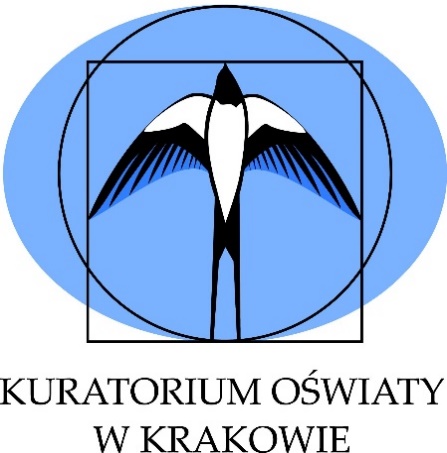 Małopolski Konkurs Geograficzny dla uczniów szkół podstawowych województwa małopolskiego w roku szkolnym 2021/2022Zakres wiedzy i umiejętności wymaganych na poszczególnych etapach konkursu i wykaz literatury obowiązującej uczestników 
oraz stanowiącej pomoc dla nauczycielaI. Tematyka konkursu: „Geograficzna podróż przez lądy i oceany".Cele konkursu:popularyzacja geografii wśród uczniów,rozwijanie u uczniów zainteresowania geografią,doskonalenie umiejętności samodzielnego wyszukiwania informacji geograficznych (wraz z ich selekcją i analizą) z wykorzystaniem różnych źródeł informacji,kształtowanie umiejętności posługiwania się mapą (wraz z jej interpretacją),poszerzenie wiedzy o Ameryce Północnej, Ameryce Południowej, obszarach 
okołobiegunowych, oceanach, a także o wybranych elementach środowiska 
przyrodniczego i zależnościach w środowisku geograficznym w skali regionalnej 
i globalnej, doskonalenie umiejętności rozwiązywania zadań problemowych oraz krytycznego myślenia,promowanie uczniów o zainteresowaniach geograficznych,kształtowanie umiejętności wykorzystania wiedzy i umiejętności geograficznych 
w życiu codziennym.II. Zakres wymaganej wiedzy i umiejętności uczestnikówUczestnik konkursu powinien wykazać się wiadomościami i umiejętnościami z zakresu 
geografii świata, ze szczególnym uwzględnieniem Ameryki Południowej, Ameryki Północnej, Antarktyki, Arktyki, oceanów oraz o wybranych elementach środowiska przyrodniczego, 
a także zjawiskach i procesach zachodzących na lądach i oceanach, które określono 
w Rozporządzeniu Ministra Edukacji Narodowej z dnia 14 lutego 2017 r. w sprawie podstawy programowej wychowania przedszkolnego oraz podstawy programowej kształcenia ogólnego dla szkoły podstawowej, w tym dla uczniów z niepełnosprawnością intelektualną w stopniu 
umiarkowanym lub znacznym, kształcenia ogólnego dla branżowej szkoły I stopnia, kształcenia ogólnego dla szkoły specjalnej przysposabiającej do pracy oraz kształcenia ogólnego dla szkoły policealnej (Dz. U. z 2017 r., poz. 356 z późn. zm.). Ponadto uczeń jest zobowiązany zapoznać się z literaturą, która została wskazana w niniejszym informatorze konkursowym.Na każdym etapie konkursu uczestnik powinien wykazać wiedzę i umiejętności z zakresu:posługiwania się różnymi źródłami informacji geograficznej (tj. mapy, fotografie, 
rysunki i wykresy, dane statystyczne, teksty źródłowe itp.),posługiwania się terminologią geograficzną,wykonywania obliczeń z zakresu podstaw kartografii,określania położenia i rozpoznawania na mapach elementów geograficznych,interpretacji map ogólnogeograficznych i tematycznych, sporządzonych w różnych 
      skalach,identyfikacji związków przyczynowo-skutkowych w środowisku geograficznym 
      Ameryki Południowej, Ameryki Północnej, Antarktydy oraz Arktyki. ETAP SZKOLNYEtap szkolny obejmuje zagadnienia dotyczące środowiska przyrodniczego Ameryki Południowej, Ameryki Północnej, Antarktyki, Arktyki (z uwzględnieniem linii brzegowej, określania współrzędnych geograficznych oraz rozciągłości południkowej i równoleżnikowej kontynentów), a także znajomość mapy ogólnogeograficznej wymienionych kontynentów i obszarów okołobiegunowych. Kontynenty i oceany na Ziemi (rozmieszczenie, powierzchnia). 
Płytowa budowa litosfery oraz wulkanizm i trzęsienia Ziemi. Treści poszerzoneWalory i atrakcje turystyczne Ameryki Południowej i Ameryki Północnej.ETAP REJONOWYEtap rejonowy obejmuje tematykę z etapu szkolnego oraz zagadnienia dotyczące społeczeństw Ameryki Południowej i Ameryki Północnej (ludność, urbanizacja) ze szczególnym uwzględnieniem Kanady i Stanów Zjednoczonych Ameryki Północnej; podróże geograficzne 
i wielkie odkrycia geograficzne. Ziemia w Układzie Słonecznym, ruchy Ziemi i ich następstwa, strefy oświetlenia Ziemi. Krajobrazy świata (strefowość klimatyczna i krajobrazowa). Tornada i cyklony tropikalne (geneza, występowanie w różnych częściach świata).Treści poszerzone Człowiek a klimat na Ziemi (globalne ocieplenie, przyczyny i skutki).ETAP WOJEWÓDZKIEtap wojewódzki obejmuje tematykę z etapu szkolnego i rejonowego oraz gospodarkę 
(rolnictwo, przemysł i usługi) Ameryki ze szczególnym uwzględnieniem Kandy 
i Stanów Zjednoczonych Ameryki Północnej. Prace badawcze i turystyka na obszarach okołobiegunowych.Treści poszerzone Zlodowacenie Antarktydy i Arktyki. Walory turystyczne Spitsbergenu.III. Wykaz literatury i stron internetowych, które obowiązują uczestników konkursu oraz 
stanowią pomoc dla nauczyciela:ETAP SZKOLNY:Podręczniki szkolne i atlasy geograficzne:Atlas geograficzny Polska, kontynenty, świat. Szkoła podstawowa, klasy 5-8. 
Nowa Era Sp. z o. o., Warszawa 2019.  Atlas geograficzny. Szkoła podstawowa 5-8 klasa. Demart, Warszawa, 2019.Szlajfer F., Zaniewicz Z., Rachwał T., Malarz R., Planeta Nowa 5. 
Podręcznik do geografii dla klasy piątej szkoły podstawowej, wyd. zmienione – nowa edycja 2021-2023, Wydawnictwo Nowa Era, Warszawa 2021.Rachwał T., Malarz R., Szczypiński D., Planeta Nowa 6. Podręcznik do geografii 
dla klasy szóstej szkoły podstawowej.  Nowa Era Sp. z o.o., Warszawa 2019.Rachwał T., Szczypiński D., Planeta Nowa 8. Podręcznik do geografii dla klasy ósmej szkoły podstawowej, Wydawnictwo Nowa Era, wyd. zmienione – nowa edycja 2021-2023, Warszawa 2021.Lechowicz A., Lechowicz M., Stankiewicz P., Głowacz A. 2021. Geografia. 
Podręcznik. Szkoła podstawowa 5. Wydawnictwa Szkolne i Pedagogiczne S.A., 
Warszawa.Lechowicz A., Lechowicz M., Stankiewicz P., Głowacz A. 2019. Geografia. 
Podręcznik. Szkoła podstawowa 6. Wydawnictwa Szkolne i Pedagogiczne S.A., 
Warszawa.,Lechowicz A., Lechowicz M., Stankiewicz P., Głowacz A. 2021. Geografia. 
Podręcznik. Szkoła podstawowa. 8. Wydawnictwa Szkolne i Pedagogiczne S.A., 
Warszawa.Encyklopedia i rocznik statystyczny:https://encyklopedia.pwn.pl (hasła odnoszące się do tematyki konkursu).Mały rocznik statystyczny Polski 2021. Główny Urząd Statystyczny, Warszawa, 2021.https://stat.gov.pl/obszary-tematyczne/roczniki-statystyczne/roczniki-statystyczne/maly-rocznik-statystyczny-polski-2021,1,23.html  
21 Przegląd międzynarodowy str. 421-428, tabele 1 (287) do 7 (293) – dane odnoszące się do tematyki konkursu.Literatura podróżnicza:Dziadek M. 2020, Yellowstone – najstarszy park narodowy świata, 
Geografia w Szkole, 4, 10-15.Kubiak A. Kurzela J., 2017, Serce świata Majów. Poznaj Świat, 10, 82-87. 
https://poznaj-swiat.pl/storage/magazines/pdfs/Poznaj- Swiat_2017_10_60619f6d246000.25792318.pdf Machowski R. Rzętała M., 2021, Patagonia – przyrodnicze kontrasty. 
Geografia w Szkole, 1, 14-20.Pryłowska-Nowak E. 2016, Kuba – brama do Zatoki Meksykańskiej. 
Geografia w Szkole, 4, 16-18.Wrona J. 2018, Acapulco i nie tylko. Geografia w Szkole, 4, 12-16. Wrzosek A, Wrzosek B. 2019, Gdzie ląd spotyka ocean, Poznaj Świat, 9, 36-43. 
https://poznaj-swiat.pl/storage/magazines/pdfs/PoznajSwiat_2019_09_60619f86682241.35025723.pdf Zakrzewski T.,2011, Na szlaku kondorów, Poznaj Świat, 10, 94-100. 
https://poznaj-swiat.pl/storage/magazines/pdfs/PoznajSwiat_2011_10_60619f1f410c27.92420083.pdf ETAP REJONOWY:Literatura wskazana w etapie szkolnym oraz:Rocznik statystyczny:Mały rocznik statystyczny Polski 2021. Główny Urząd Statystyczny, Warszawa, 2021.https://stat.gov.pl/obszary-tematyczne/roczniki-statystyczne/roczniki-statystyczne/maly-rocznik-statystyczny-polski-2021,1,23.html  
21 Przegląd międzynarodowy str. 431-432, tab. 8 (294) – dane odnoszące się 
do tematyki  konkursu.Literatura popularnonaukowa i podróżnicza:Collins W., Colman R., Haywood J., Manning M.R., Mote P. 2007, 
Globalne ocieplenie. Co na to nauka? Świat Nauki, 9 (193), 32-39. Dziadek M. 2021, Utah – pustynny raj mormonów. Geografia w Szkole, 3, 16-20.Migoń P., 2017, Ziemia Ognista – na krańcu świata. Geografia w Szkole, 1, 8-11.Trenberth K. E. 2007, Cieplejsze oceany, silniejsze huragany. Świat Nauki, 8 (192), 57-63.Trojan K. 2018. Z globalnego ocieplenia w ochłodzenie? Geografia w Szkole, 6, 4-8.ETAP WOJEWÓDZKI:Literatura wskazana w etapie szkolnym i rejonowym oraz:Literatura naukowa, popularnonaukowa i podróżnicza:Bell R.E. 2008, Kropla drąży lód. Świat Nauki, 3(199), 54-61.Dolnicki P., Gawor Ł., 2012, Walory turystyczne wybranych regionów Spitsbergenu. Annales Universitatis Paedagogicae Cracoviensis, 126, Studia Geographica III, 70-76. https://czasopisma.up.krakow.pl/index.php/aupcsg/issue/view/44 Trojan K. 2017, Zmiany klimatu a geopolityka. Nowe znaczenie Arktyki. 
Geografia w Szkole, 6, 4-7.Usidus M. Pojezierze podbiegunowe. Młody Technik. 
https://mlodytechnik.pl/technika/30281-pojezierze-podbiegunoweZachuta A. 2019, Polarna przygoda. Poznaj Świat, 11, 24-31. 
https://poznajswiat.pl/storage/magazines/pdfs/PoznajSwiat_2019_11_60619f889dd8d5.96616271.pdf 